NAŘÍZENÍ JIHOČESKÉHO KRAJEze dne 24. 11. 2022o vyhlášení přírodní památky Rukávečská obora a jejího ochranného pásmaa o stanovení jejich bližších ochranných podmínekRada Jihočeského kraje vydává dne 24. 11. 2022 podle § 36 a § 77a odst. 2 zákona č. 114/1992 Sb., o ochraně přírody a krajiny, ve znění pozdějších předpisů, dále podle § 7 a § 59 odst. 1 písm. k) zákona č. 129/2000 Sb., o krajích, ve znění pozdějších předpisů, toto nařízení.Článek 1Vymezení přírodní památkyTímto nařízením se zřizuje přírodní památka Rukávečská obora včetně ochranného pásma a stanovují se omezení ve využití jejího území.Přírodní památka včetně ochranného pásma se nachází ve správním obvodu obce s rozšířenou působností Písek, v obvodu územní působnosti obce Květov. Přírodní památka a její ochranné pásmo zahrnují část katastrálního území Květov.Hranice přírodní památky se stanoví uzavřeným geometrickým obrazcem s přímými stranami, jehož vrcholy jsou určeny souřadnicemi v systému jednotné trigonometrické sítě katastrální (dále jen „S-JTSK“). Seznam souřadnic v souřadnicovém systému S-JTSK jednotlivých vrcholů geometrického obrazce, jak jdou v obrazci za sebou, je uveden v příloze č. 1 k tomuto nařízení. Hranice ochranného pásma přírodní památky Rukávečská obora je stanovena uzavřeným geometrickým obrazcem s přímými stranami, jehož vrcholy jsou určeny souřadnicemi udanými v souřadnicovém systému S-JTSK. Seznam souřadnic v souřadnicovém systému S-JTSK jednotlivých vrcholů geometrického obrazce, jak jdou v obrazci za sebou, je uveden v příloze č. 2 tohoto nařízení.Grafické znázornění území přírodní památky Rukávečská obora a jejího ochranného pásma je zakresleno do katastrální mapy, která je přílohou č. 3 tohoto nařízení.Článek 2Předmět ochranyFragment původního porostu acidofilních bikových bučin.Článek 3Bližší ochranné podmínkyJen se souhlasem příslušného orgánu ochrany přírody lze na území přírodní památky:a) povolovat změny druhu pozemků nebo způsobů jejich využití;b) zřizovat skládky jakýchkoli materiálů, kromě krátkodobého uložení dřevní hmoty na lesních pozemcích;c) umisťovat myslivecká zařízení k přikrmování zvěře, přikrmovat zvěř a vypouštět odchovanou zvěř;d) hnojit pozemky, používat chemické prostředky.Výše uvedené souhlasy se nevyžadují, pokud tyto činnosti vykonává přímo příslušný orgán ochrany přírody nebo jsou příslušným orgánem ochrany přírody požadovány v rámci realizace schváleného plánu péče nebo v rámci opatření ke zlepšení stavu prostředí přírodní památky.Článek 4Činnosti a zásahy vázané na předchozí souhlas orgánu ochrany přírody v ochranném pásmuJen se souhlasem příslušného orgánu ochrany přírody lze na území ochranného pásma přírodní památky:a) povolovat změny druhu pozemků nebo způsobů jejich využití;b) zřizovat skládky jakýchkoli materiálů, kromě krátkodobého uložení dřevní hmoty na lesních pozemcích;c) umisťovat myslivecká zařízení k přikrmování zvěře, přikrmovat zvěř a vypouštět odchovanou zvěř.Výše uvedené souhlasy se nevyžadují, pokud tyto činnosti vykonává přímo příslušný orgán ochrany přírody nebo jsou příslušným orgánem ochrany přírody požadovány v rámci realizace schváleného plánu péče nebo v rámci opatření ke zlepšení stavu prostředí přírodní památky.Článek 5Obecná ustanoveníPorušení povinnosti stanovené tímto nařízením lze postihnout jako přestupek.Článek 6ÚčinnostToto nařízení nabývá účinnosti patnáctým dnem následujícím po dni vyhlášení ve Sbírce právních předpisů územních samosprávných celků a některých správních úřadů.      Mgr. František Talíř v. r.	           MUDr. Martin Kuba v. r.	  1. náměstek hejtmana	     hejtmanPříloha č. 1 k nařízení Jihočeského kraje ze dne 24. 11. 2022: seznam souřadnic v souřadnicovém systému S-JTSK jednotlivých vrcholů geometrického obrazce, kterými jsou stanoveny hranice přírodní památky Rukávečská obora.Příloha č. 2 k nařízení Jihočeského kraje ze dne 24. 11. 2022: seznam souřadnic v souřadnicovém systému S-JTSK jednotlivých vrcholů geometrického obrazce, kterými jsou stanoveny hranice ochranného pásma přírodní památky Rukávečská obora.Vnitřní obrazecPříloha č. 3 k nařízení Jihočeského kraje ze dne 24. 11. 2022: vymezení přírodní památky Rukávečská obora a jejího ochranného pásma na podkladu katastrální mapy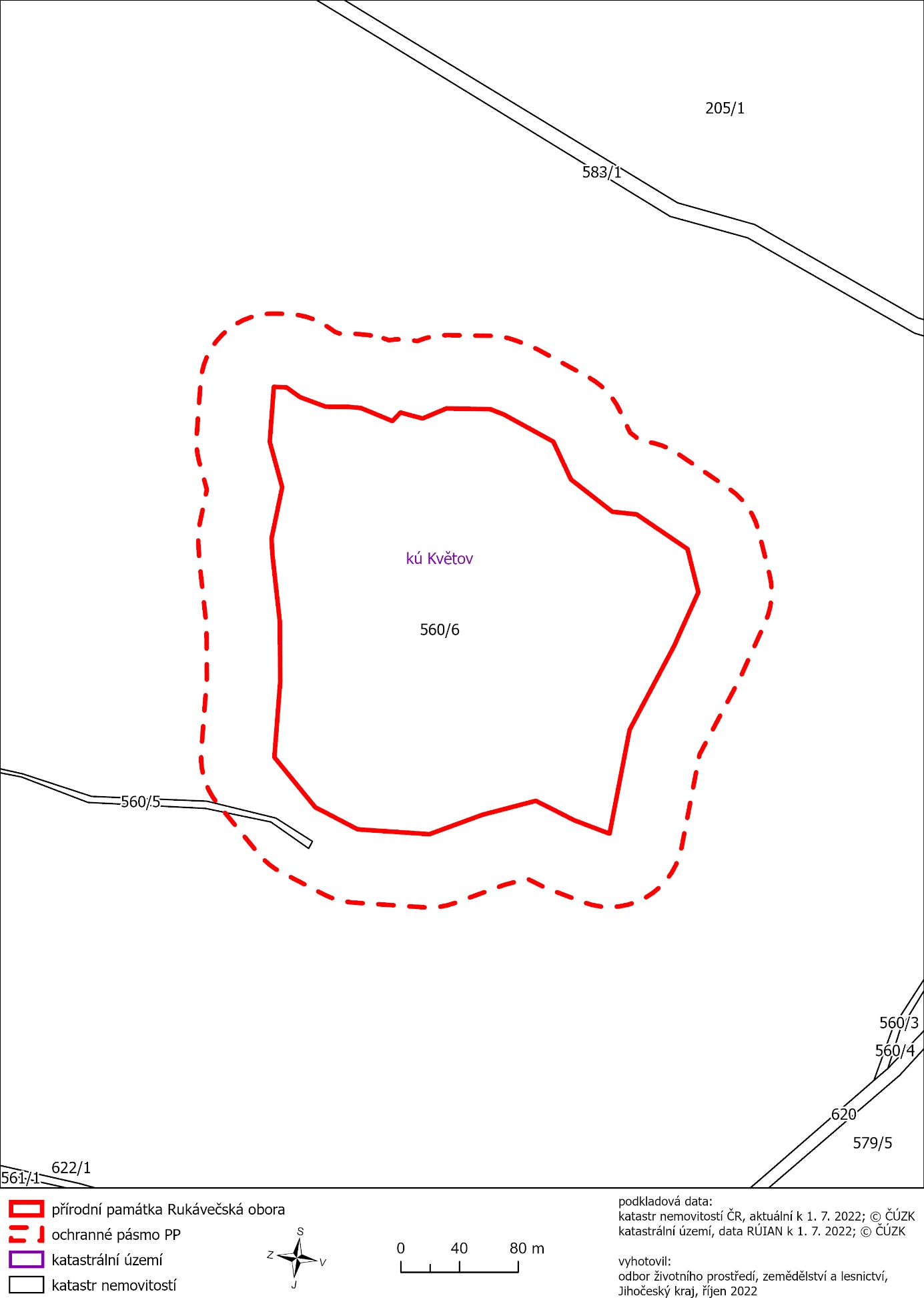 číslo bodusouřadnice – Y [m] souřadnice – X [m]pořadí bodu v obrazcizdroj souřadnic1761 833,151 115 808,991výpočet2761 841,611 115 778,032výpočet3761 839,521 115 749,543výpočet4761 838,861 115 740,524výpočet5761 830,171 115 740,955výpočet6761 820,941 115 747,596výpočet7761 803,451 115 754,077výpočet8761 787,591 115 754,238výpočet9761 779,551 115 754,959výpočet10761 757,991 115 763,8710výpočet11761 752,481 115 758,0311výpočet12761 744,861 115 760,1412výpočet13761 737,401 115 762,0813výpočet14761 721,201 115 755,2714výpočet15761 691,371 115 755,7615výpočet16761 682,031 115 759,4116výpočet17761 662,471 115 770,1317výpočet18761 648,281 115 777,9018výpočet19761 636,281 115 803,7019výpočet20761 608,081 115 825,7020výpočet21761 591,521 115 827,4821výpočet22761 556,821 115 851,1122výpočet23761 555,051 115 858,1523výpočet24761 552,311 115 869,0624výpočet25761 549,421 115 880,5625výpočet26761 560,121 115 904,2226výpočet27761 562,511 115 909,5127výpočet28761 565,781 115 916,9028výpočet29761 596,281 115 974,3229výpočet30761 604,001 116 014,2730výpočet31761 605,641 116 022,8031výpočet32761 608,861 116 039,4632výpočet33761 609,971 116 045,1933výpočet34761 633,741 116 036,1534výpočet35761 660,241 116 022,7835výpočet36761 696,511 116 032,2536výpočet37761 732,771 116 045,5237výpočet38761 748,761 116 044,4538výpočet39761 781,721 116 042,2339výpočet40761 786,671 116 039,6440výpočet41761 803,661 116 030,7441výpočet42761 810,461 116 027,3442výpočet43761 838,481 115 993,0643výpočet44761 834,471 115 941,1844výpočet45761 834,801 115 900,3145výpočet46761 839,751 115 855,5546výpočet47761 840,401 115 843,9347výpočet48761 835,551 115 820,5648výpočetčíslo bodusouřadnice – Y [m] souřadnice – X [m]pořadí bodu v obrazcizdroj souřadnic1761 760,441 115 708,741výpočet2761 755,601 115 708,152výpočet3761 750,721 115 708,063výpočet4761 745,861 115 708,484výpočet5761 741,071 115 709,395výpočet6761 740,561 115 709,186výpočet7761 735,691 115 707,427výpočet8761 730,671 115 706,188výpočet9761 725,551 115 705,469výpočet10761 720,381 115 705,2810výpočet11761 690,561 115 705,7711výpočet12761 684,651 115 706,2112výpočet13761 678,841 115 707,3613výpočet14761 673,211 115 709,1814výpočet15761 663,861 115 712,8215výpočet16761 660,741 115 714,1616výpočet17761 658,001 115 715,5617výpočet18761 638,441 115 726,2818výpočet19761 624,251 115 734,0519výpočet20761 619,761 115 736,8320výpočet21761 615,591 115 740,0721výpočet22761 611,781 115 743,7322výpočet23761 608,381 115 747,7723výpočet24761 605,431 115 752,1424výpočet25761 602,951 115 756,8025výpočet26761 596,031 115 771,6826výpočet27761 588,561 115 777,5127výpočet28761 586,161 115 777,7728výpočet29761 580,121 115 778,8029výpočet30761 574,251 115 780,5630výpočet31761 568,641 115 783,0231výpočet32761 563,381 115 786,1532výpočet33761 528,681 115 809,7833výpočet34761 523,911 115 813,4734výpočet35761 519,621 115 817,7035výpočet36761 515,871 115 822,4336výpočet37761 512,711 115 827,5737výpočet38761 510,201 115 833,0538výpočet39761 508,361 115 838,8039výpočet40761 506,561 115 845,9740výpočet41761 503,821 115 856,8841výpočet42761 500,931 115 868,3842výpočet43761 499,871 115 873,8643výpočet44761 499,441 115 879,4344výpočet45761 499,621 115 885,0145výpočet46761 500,431 115 890,5446výpočet47761 501,851 115 895,9447výpočet48761 503,861 115 901,1548výpočet49761 514,561 115 924,8149výpočet50761 516,871 115 929,9350výpočet51761 520,071 115 937,1551výpočet52761 521,631 115 940,3652výpočet53761 548,611 115 991,1553výpočet54761 554,901 116 023,7554výpočet55761 556,551 116 032,2855výpočet56761 559,771 116 048,9456výpočet57761 560,871 116 054,6757výpočet58761 562,431 116 060,6958výpočet59761 564,721 116 066,4859výpočet60761 567,721 116 071,9360výpočet61761 571,371 116 076,9761výpočet62761 575,611 116 081,5262výpočet63761 580,391 116 085,5163výpočet64761 585,631 116 088,8764výpočet65761 591,241 116 091,5665výpočet66761 597,151 116 093,5266výpočet67761 603,251 116 094,7467výpočet68761 609,461 116 095,1968výpočet69761 615,671 116 094,8769výpočet70761 621,801 116 093,7770výpočet71761 627,741 116 091,9371výpočet72761 651,511 116 082,8972výpočet73761 655,031 116 081,3973výpočet74761 656,271 116 080,7974výpočet75761 665,891 116 075,9375výpočet76761 681,561 116 080,0376výpočet77761 715,581 116 092,4877výpočet78761 720,551 116 094,0178výpočet79761 725,651 116 095,0179výpočet80761 730,821 116 095,4880výpočet81761 736,011 116 095,4281výpočet82761 752,121 116 094,3382výpočet83761 785,081 116 092,1183výpočet84761 790,231 116 091,5084výpočet85761 795,291 116 090,3585výpočet86761 800,201 116 088,6986výpočet87761 804,911 116 086,5287výpočet88761 809,861 116 083,9388výpočet89761 826,441 116 075,2589výpočet90761 832,821 116 072,0690výpočet91761 837,401 116 069,4691výpočet92761 841,691 116 066,3992výpočet93761 845,621 116 062,8893výpočet94761 849,171 116 058,9894výpočet95761 877,191 116 024,7195výpočet96761 880,401 116 020,3196výpočet97761 883,111 116 015,5997výpočet98761 885,301 116 010,6198výpočet99761 886,931 116 005,4199výpočet100761 887,981 116 000,07100výpočet101761 888,451 115 994,65101výpočet102761 888,331 115 989,21102výpočet103761 884,481 115 939,46103výpočet104761 884,771 115 903,26104výpočet105761 889,441 115 861,05105výpočet106761 889,671 115 858,36106výpočet107761 890,321 115 846,74107výpočet108761 890,381 115 842,39108výpočet109761 890,051 115 838,06109výpočet110761 889,361 115 833,77110výpočet111761 885,251 115 814,28111výpočet112761 884,541 115 810,48112výpočet113761 889,841 115 791,22113výpočet114761 891,021 115 785,68114výpočet115761 891,571 115 780,04115výpočet116761 891,481 115 774,37116výpočet117761 889,381 115 745,87117výpočet118761 888,721 115 736,86118výpočet119761 887,931 115 730,97119výpočet120761 886,451 115 725,21120výpočet121761 884,301 115 719,67121výpočet122761 881,501 115 714,42122výpočet123761 878,101 115 709,54123výpočet124761 874,151 115 705,11124výpočet125761 869,701 115 701,17125výpočet126761 864,811 115 697,78126výpočet127761 859,551 115 695,01127výpočet128761 854,001 115 692,87128výpočet129761 848,241 115 691,41129výpočet130761 842,341 115 690,64130výpočet131761 836,401 115 690,58131výpočet132761 827,711 115 691,01132výpočet133761 822,011 115 691,62133výpočet134761 816,411 115 692,88134výpočet135761 810,991 115 694,78135výpočet136761 805,821 115 697,28136výpočet137761 800,971 115 700,36137výpočet138761 797,231 115 703,05138výpočet139761 794,251 115 704,16139výpočet140761 787,071 115 704,23140výpočet141761 784,451 115 704,33141výpočet142761 783,111 115 704,43142výpočet143761 775,071 115 705,15143výpočet144761 770,181 115 705,84144výpočet145761 764,091 115 707,40145výpočetčíslo bodusouřadnice – Y [m] souřadnice – X [m]pořadí bodu v obrazcizdroj souřadnic1761 732,771 116 045,521výpočet2761 696,511 116 032,252výpočet3761 660,241 116 022,783výpočet4761 633,741 116 036,154výpočet5761 609,971 116 045,195výpočet6761 608,861 116 039,466výpočet7761 605,641 116 022,807výpočet8761 604,001 116 014,278výpočet9761 596,281 115 974,329výpočet10761 565,781 115 916,9010výpočet11761 562,511 115 909,5111výpočet12761 560,121 115 904,2212výpočet13761 549,421 115 880,5613výpočet14761 552,311 115 869,0614výpočet15761 555,051 115 858,1515výpočet16761 556,821 115 851,1116výpočet17761 591,521 115 827,4817výpočet18761 608,081 115 825,7018výpočet19761 636,281 115 803,7019výpočet20761 648,281 115 777,9020výpočet21761 662,471 115 770,1321výpočet22761 682,031 115 759,4122výpočet23761 691,371 115 755,7623výpočet24761 721,201 115 755,2724výpočet25761 737,401 115 762,0825výpočet26761 744,861 115 760,1426výpočet27761 752,481 115 758,0327výpočet28761 757,991 115 763,8728výpočet29761 779,551 115 754,9529výpočet30761 787,591 115 754,2330výpočet31761 803,451 115 754,0731výpočet32761 820,941 115 747,5932výpočet33761 830,171 115 740,9533výpočet34761 838,861 115 740,5234výpočet35761 839,521 115 749,5435výpočet36761 841,611 115 778,0336výpočet37761 833,151 115 808,9937výpočet38761 835,551 115 820,5638výpočet39761 840,401 115 843,9339výpočet40761 839,751 115 855,5540výpočet41761 834,801 115 900,3141výpočet42761 834,471 115 941,1842výpočet43761 838,481 115 993,0643výpočet44761 810,461 116 027,3444výpočet45761 803,661 116 030,7445výpočet46761 786,671 116 039,6446výpočet47761 781,721 116 042,2347výpočet48761 748,761 116 044,4548výpočet